Town of WarehamBoard of Health
508-291-3100 x3197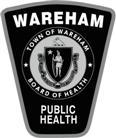 Lodging Establishment Application Hotel/Motel……………………………….....$225.00 + $20.00 each room	Lodging House………………………………$125.00 + $15.00 each roomBed and Breakfast……………………………$100.00 + $10.00 each roomInternet Bed and Breakfast…………………...$100.00 + $10.00 each roomValid January 1st through December 31st AnnuallyMAKE CHECK PAYABLE TO: Town of WarehamRETURN TO: Wareham Board of Health, 54 Marion Rd., Wareham, MA 02571Legal Business Name (Corp., LLC. Etc) ____________________________________________________ DBA (if Different) _____________________________________________________________________ Business Address _____________________________________________________________________ Mailing Address _____________________________________________________________________ Business Phone ______________________________ Owner/President Name _________________________________________________________________ Manager/Agent/Operator Name ___________________________________________________________ Number of Rooms________________ Number of Swimming Pools:________________ Name of Certified Pool Operator:__________________________________________ Pest Control Manager:__________________________________________________________________ Trash/Garbage Collector and Schedule:_____________________________________________________ Is Water Municipal or Private Well:__________________ Is Sewer Municipal or Private:__________________ E-mail_______________________________________________________________________________Motel & Hotel Licenses expire on December 31st Annually FOR OFFICE USE ONLY:LICENSE MAILED:     Y      NPOOL OPERATOR CERTIFICATE RECEIVED:      Y      NPOOL PERMIT RECIEVED:      Y      N